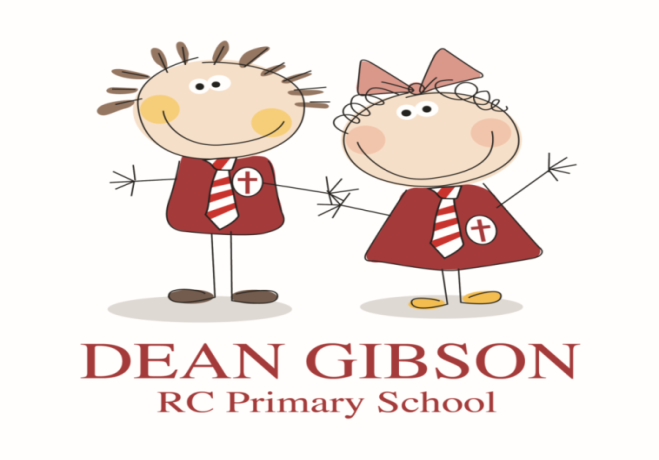 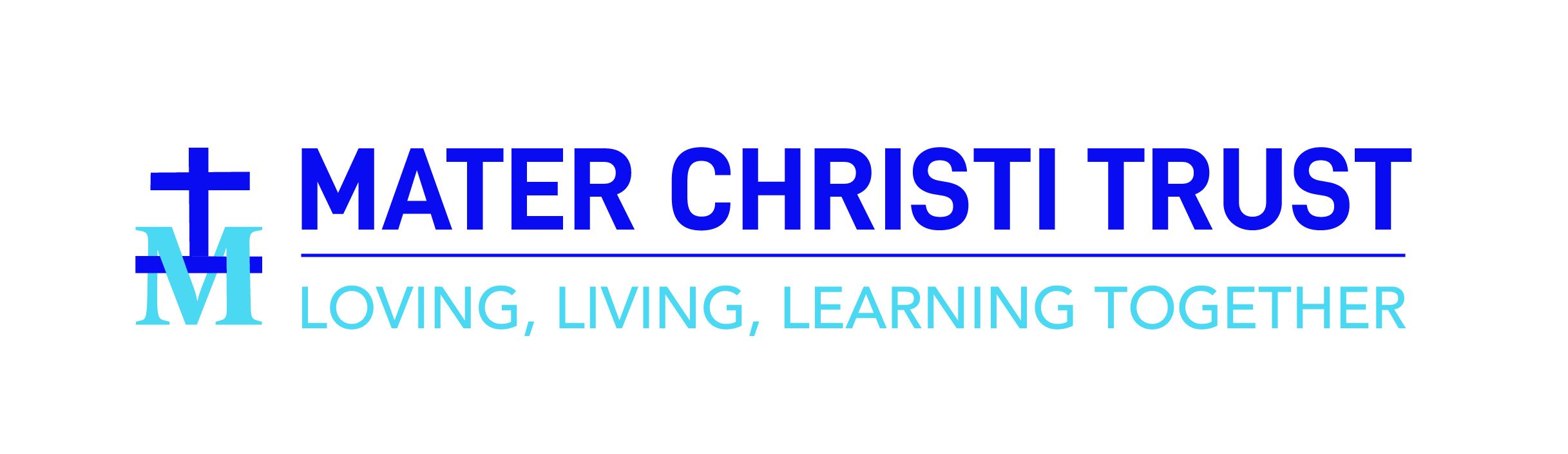 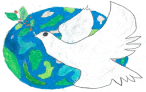   Guided by the Holy Spirit, we listen, learn and care.Dean Gibson Catholic Primary SchoolHuman Relationships and Sex EducationPolicyReview Date: June 2023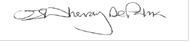 Signed by the Chair of Governors:      Date: 27.06.2022  Dean Gibson Catholic          Primary School,Hawesmead Avenue,Kendal LA9 5HBMrs S TanseyMrs K Whenray De Palma Date of ratificationJune 2022Date of review June 2023Vision and MissionOUR SCHOOL MISSION STATEMENTAt Dean Gibson Primary School we believe that every child is a unique creation of God. We promise to provide education opportunities and experiences to enrich learning and well being of the children together with the whole school community, by following the teachings of Jesus Christ. It is the school’s aim that the children become well rounded, confident individuals, with an understanding of gospel values as preparation of the world of work and life.Vision for Human Relationships and Sex EducationAt Dean Gibson School we are inspired by Jesus to be the very best we can be. We look after one another and show respect and love through our relationships with one another. Jesus is invited into our hearts. In the Beatitudes, Jesus invites us to lead a full life with him by explaining what makes people blessed or happy. This is about understanding how loving our neighbour enables us to be happy too. Therefore, having a    good relationship with ourselves and the other people in our lives makes us grow and flourish and we respect that everyone is a unique and beautiful part of God’s creation. We are all children of God, called to grow in love for him through the person of Jesus Christ and to spread the Good News through the action     of the Holy Spirit.ProceduresThe following groups have been consulted as part of producing this policy.staffgoverning bodyparentsDiocesan Education ServiceThe consultancy has taken place by staff meetings, parents have been referred to the draft policy on the website, Staffing and Curriculum meeting for the Governors before full Governors meeting.In consultation with the Governing Body, the policy will be implemented in September 2020, reviewed every three years, by the Head teacher, HRSE Co-ordinator, the Governing Body and school Staff. The next review date is September 2023.The policy will be circulated to all members of the Governing Body and all members of staﬀ. The school prospectus should contain a statement about HRSE teaching and details of where to obtain a full copy of the policy upon request. The prospectus should also cover the statutory elements of relationships education, relationships and sex education and health education that are not covered in HRSE, though the whole intent of the school curriculum is drawn from its Catholic character. The Education Service will be sent a copy of the school’s HRSE policy and it is the duty of the Governing Body to ensure that this is up to date.RationaleAs a primary school in the Diocese of Lancaster Education Service, we use the term Human Relationships and Sex Education (HRSE) as it believes that relationships education is about all aspects of growing a fulfilled and happy life, sexual education is a dimension of this greater whole. For example,At Dean Gibson we teach young people about how to form relationships, including understanding loving relationships and acknowledging that children’s first experience of love is in the home. We encourage children from the earliest age to recognise that they are all children of God and that each person shares a God given dignity. As children mature, we encourage them to follow the example of Jesus and live lives inspired by the Gospel virtues, enabling them to follow His commandment to “Love your neighbour as yourself” (Mark 12:31). This is the basis for all relationships in our school. Teaching about relationships in our schools is supported by Christian virtue teaching as outlined in the Catechism of the Catholic Church and in line with ‘Fit for Mission? Schools’.The Department for Education in ‘Relationships Education, Relationships and Sex Education (RSE) and Health Education (2019) states that,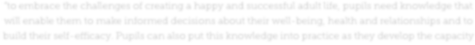 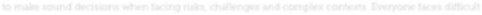 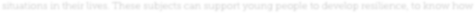 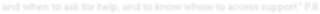 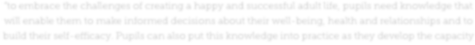 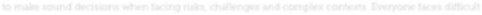 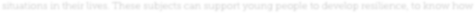 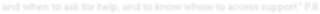 The Diocese recognises the value of these curriculum aims. However, Catholic schools also have regard for the spiritual welfare of the students and recognise that to know and love God brings lasting happiness.5a. Statutory frameworkThe statutory framework replaces Statutory Guidance: ‘Sex and Relationships Education Guidance’ (2000). The DfE states that it intends to update the guidance every three yearsThe statutory guidance is available from the DfE (https://www.gov.uk/government/publications/ relationships-education-relationships-and-sex-education-rse-and-health-education). It should be  read in conjunction with this Diocesan guidance and the following documents.Keeping Children Safe in Education (statutory guidance)Respectful School Communities: Self Review and Signposting Tool (a tool to support a whole school approach that promotes respect and discipline)Behaviour and Discipline in Schools (advice for schools, including advice for appropriate behaviour between pupils)Equality Act 2010 and schoolsSEND code of practice: 0 to 25 years (statutory guidance)Alternative Provision (statutory guidance)Mental Health and Behaviour in Schools (advice for schools)Preventing and Tackling Bullying (advice for schools, including advice on cyberbullying)Sexual violence and sexual harassment between children in schools (advice for schools)The Equality and Human Rights Commission Advice and Guidance (provides advice on avoiding discrimination in a variety of educational contexts)Promoting Fundamental British Values as part of SMSC in schools (guidance for maintained schools on promoting basic important British values as part of pupils’ spiritual, moral, social and cultural (SMSC)SMSC requirements for independent schools (guidance for independent schools on how they should support pupils' spiritual, moral, social and cultural development).National Citizen Service guidance for schoolsPurpose of the Statutory GuidanceThe guidance intends to help children and young people develop. The knowledge and attributes they gain will support their own, and others’, wellbeing and attainment and help young people to become successful and happy adults who make a meaningful contribution to society. The Diocese of Lancaster agrees with these aims and seeks to support them through the appropriate development of the HRSE provision.The table summarises statutory obligations.5b. Requirements of the Diocese of LancasterThe Bishop of Lancaster requires that all schools within the Diocese have a policy in line with Section 48 inspection requirements. (The term sex and relationships should be replaced in polices with human relationships and sex education.)The key points within this guidance are as follows:All schools must have an up-to-date HRSE policy that may incorporate Relationships Education, Relationships and Sex Education (RSE) and Health Education policy drawn up by the governing body, and available to parents and for inspection.This should be developed in consultation with parents and the wider community.Primary schools should have clear parameters on what children will be taught in the transition year before moving to secondary school, and that parents be consulted.All schools’ policies must include how they will teach Relationships Education, Relationships and SexEducation (RSE) and Health Education.Virtues and ValuesGospel virtues and values underpin the HRSE curriculum. The Christian tradition describes behaviours or habits that lead to happiness, human flourishing and a closer relationship with God as virtues. These   virtues are described in the Catechism of the Catholic Church and fall into two groups. The theological virtues of faith, hope and charity (sometimes love is used instead) are about developing the habits of      being open to the work of the Holy Spirit and developing a deeper relationship with God through living a balanced and happy, good life. The cardinal virtues of practical wisdom (prudence), justice, fortitude and temperance help people develop habits of reason, fairness, emotional resilience and self mastery. They    are human virtues and, as such, are part of the development of people of all faiths or none as they learn   how to flourish, thrive and to have a life supported by strong and caring relationships. The cardinal virtues  are drawn from the teachings of Plato and Aristotle and are held in common with people of many faiths     and secular beliefs. St. Thomas Aquinas attributes the theological virtues as having their foundation in    God, they complete the cardinal virtues and are the way people can  reach  “the  abundant  life”  (John 10:10).At Dean Gibson we live out the Gospel values shared in the Beatitudes, throughout the life of school by encouraging the children to say thank you to God and to be happy and cheerful about other people and know how Jesus cared for others and think about their behaviour. We have a great deal of assembly time where the children are encouraged to be reflective on their treatment of others.  There is a good focus for respect and the children grow in maturity. Children are encouraged to evaluate their behaviour and give reasons for their choices they have made and staff model this to help the children articulate their motivation for making choices. As pupils progress through Key Stage Two they develop a deeper understanding of what is moral behaviour and be able to say why this is important for personal happiness and for a closer relationship with God.  Prayer is used consistently to enable the children to make space for God in their lives and through collective worship and class worships, they are offered opportunities for reflection and growth. The Aim and Objectives of HRSE.The aim of HRSE is part of our aim to educate the complete human person. This is expressed in Fit for mission? Schools (2009).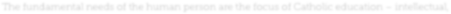 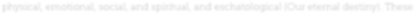 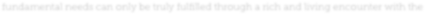 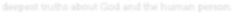 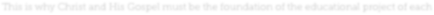 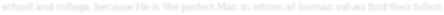 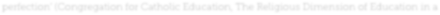 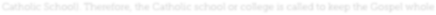 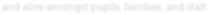 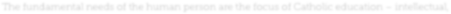 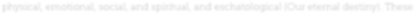 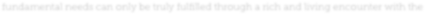 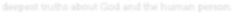 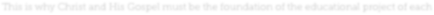 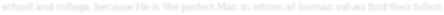 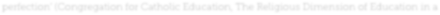 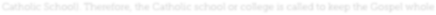 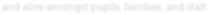 HRSE should deepen the following areas of understanding.To develop self respect and love of self.To invite young people to develop and deepen a loving relationship with God.To invite young people to understand that their life has a purpose.To invite young people to develop and deepen relationships with each other based on mutual respect and care and to understand this can be an expression of God’s love.To foster an understanding of the teachings of the Catholic Church about how to live a fulllife, a life of virtue, and the place of human sexuality in living a full life, marriage and parenthood.A strong awareness of their own safety and the nature of consent.To have an understanding of the law in England about Equality and Marriage, appropriate to age and maturity.We will seek to develop attitudes of awe and wonder for the gift and beauty of self, respect for eachother as children of God and rejoice in the goodness of God’s creation.We will seek to develop attitudes of responsibility towards ourselves and others, recognising  the  dignity in all.We will seek to enable children to understand the choices they make and how they can help or harm themselves and others.We will encourage children to learn about expressing their own emotions and being respectful of the emotions and behaviours of others.We will encourage everyone in the school to recognise their part in the school family and work together for reconciliation when relationships in the school falter.We will encourage everyone in the school to value humility, mercy and compassion and to respond with empathy to the problems of others.We will develop children’s knowledge of when to say ‘no’ to behaviours or attitudes that harm their dignity or the dignity of others and to be responsible for their own safety.We will teach children about the media and their choices, about what to watch, what games to play,  what rules apply and that the dignity of all does not just apply to people who are physically seen, it applies to online relationships too.We will support children when relationships in their lives are challenging and teach them that there are people in school who will listen if they are experiencing changes that make them frightened or uncomfortable.We will teach children about the beauty of the Church’s teaching about love and God’s love for them which is shared in the Sacraments.We will sensitively share the Church’s teaching about the importance of marriage and family life as a way to live in loving relationships with others and with God.We will encourage children to understand diﬀerence and be mindful of people who are vulnerable to discrimination because of their personal or cultural characteristics.InclusionAt Dean Gibson School we identify that young people mature in different ways. Our teaching about relationships and sexuality is respectful of each child’s starting point, their faith, culture and sexual orientation. Lessons are framed by this understanding and young people encouraged to respect difference and develop an approach of dialogue.  We offer appropriately aged books that deal with transgender issues which support children who are wanting to talk about these issues. EqualityThe governing body has wide obligations under the Equalities Act 2010 and will work to ensure that Dean Gibson School endeavours to do its best for all of the pupils, irrespective of ability (physical and mental), race, ethnicity, nationality, maternity, pregnancy, sex, gender identity or orientation or whether they are looked after children.Please see the current Equality Policy for more information.Schools must ensure they comply with the relevant provisions of the Equality Act 2010, under which religion or belief are amongst the protected characteristics. Teaching should reflect the law as it applies to relationships, so that young people clearly understand what the law allows and does not allow, and the broader legal implications of decisions they may make.Further guidance is available for schools from the Catholic Education Service at https:// www.catholiceducation.org.uk/guidance-for-schools/equality. The guidance covers the Equality Act 2010, the Public Sector Equality Duty and working with students of other faiths in Catholic schools.The 2010 Act identifies the following protected characteristics applicable to pupils, sex, race, disability, religion or belief, gender reassignment, pregnancy or maternity, marriage or civil partnership, or sexual orientation (collectively known as the protected characteristics). Age is also a protected characteristic. It does not apply to students, but governors should be aware of this aspect as employers.Catholic schools should be mindful that our primary mission is to the poor and seek to alleviate any disadvantage. Attention should also focus on the SEND Code of Practice when planning for these subjects to ensure the inclusion of all students in a way that is appropriate for them. Relationships Education, RSE and Health Education, must be accessible for all pupils and must be borne in mind when planning for pupils with special educational needs and disabilities who represent a significant minority of pupils.At Dean Gibson all teachers have good knowledge of our children and their family situations.  As such, they ensure that all teaching about relationships is differentiated, personalized and accessible.  Sometimes this may mean that individual children are judged to be unready to access elements of relationships education at the planned time.  Class teachers liaise closely with our Senco in this respect, who in turn reports to governors on a regular basis.  Where necessary, outside agencies such as the Youth Offending Team will be involved to help children with aggressive behaviour, at risk of exploitation and bullying.  Sometimes the Rainbows counsellors from the parish will be involved with groups of children experiencing acute moments of vulnerability due to family circumstances, such as bereavement, loss, social anxieties.  Counsellors from the Local Authority may be involved with individual children.  In some cases, children may require a personal plan for their education in this area to match their needs and stage of development, reflecting statutory requirements and this will be monitored by both SEND and safeguarding governors.Governors have in mind that the Equality Act provides for schools taking proportionate action, to deal with particular disadvantages affecting one group because of a protected characteristic. Governors receive regular reports on academic outcomes of groups, such as children in receipt of Pupil Premium, and on progress made by children with SEND.  Governors would consider taking decisive action to support a religious group if evidence showed that they were subject to harassment or if evidence suggested a racial minority was experiencing abusive behaviour in some way through use of whole school strategies, such as assemblies to challenge stereotypes.The critical characteristic of Catholic education is that all people are children of God. With this belief, underpinning school life perceived limits on students because of their characteristics must always be subject to challenge as the school is part of the Universal Catholic Church. It is through this lens schools should challenge stereotypes and address behaviours such as homophobia, misogyny and sexism. Schools must be alive to the fact that the approach of the Church may not be the same as the approach taken in other areas of life, such as social media. A clear and consistent message about human dignity must be conveyed through the whole of school life by staﬀ, students and those who support the work of the school such as governors.Governors support staff in upholding the dignity of each person in school, through the Catholic character of school life. This applies to all members of our school community.  Wherever possible, additional support is put in place, both practical and emotional, with sensitivity for families where potential risk is identifiable with particular reference to the protected characteristics. Governors at Dean Gibson Catholic Primary School understand the implications of the DfE's 2017 guidance  Sexual violence and sexual harassment between children in schools and colleges for their school. The guidance covers   what sexual violence and harassment is, schools’ and colleges’ legal responsibilities, a whole school approach to safeguarding and child protection and how to respond to reports of sexual violence and sexual harassment. Sadly, students can believe that sexual violence and harassment are just part of growing up. From nursery upwards, a culture of respect is fostered based on reciprocal dignity with specific reference to the age of the children. Children learn the nature of personal privacy and to respect their own bodies. For example, children in Key Stage 1 learn about ‘private parts’ through using the NSPCC video ‘Pantosaurus’.Alongside safeguarding training, governors approve additional training where necessary, eg, on domestic violence, to enable those dealing with challenges in this area to understand the nature of the problem and perhaps question their preconceptions. For example, though females are more likely to be the victims of sexual violence; statistically, this is not exclusively the case. Governors recognise that as employers, they need to be aware of how these issues can be challenging for staff.All teaching in HRSE, including that which covers areas around the protected characteristics, must be sensitive to the age, cultural background and family experiences of students. The Catholic view of human dignity should challenge the cultural assumptions that can underpin prejudices, such as racism, sexism and religious discrimination. Catholic schools should robustly challenge homophobia or any inequitable behaviours based on a person's sexual orientation or gender as an infringement of human dignity. Though schools will teach the Church's view on what it means to be human, and the challenges this offers to a wide range of lifestyles, the needs of the individual students will remain paramount. In a Catholic school, we aim to see the child, a Child of God, as a person in need of love and care. The DfE's guidance makes specific mention of teaching about lesbian, gay, bisexual and transgender characteristics, which it shortens to LGBT. The guidance states,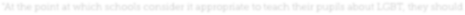 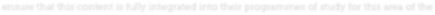 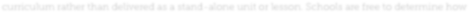 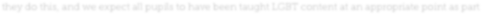 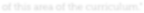 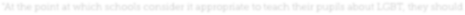 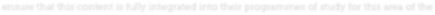 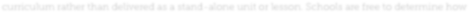 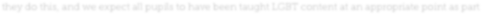 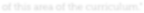  At Dean Gibson Catholic Primary School we encourage staff to address questions about sexuality and gender as and when they arise. Our school's behaviour policy identifies all protected characteristics as possible triggers for aggressive or bullying behaviours. We train all staff to support children who are asking questions about themselves or others in these areas in partnership with their families and they know the legal requirements incumbent on the school with specific reference to sex or gender requirements. The dignity of each child is central to our care and we support any questioning child and their families through a culture of listening and seeing them as a person. We do not rush to label but offer children and their families time to discuss and explore what is best for them as individuals within our school community.”Programme of studyA revised programme of study has been prepared to support educators in our family of schools as they enable our young people to grow in faith and understanding of themselves, their relationship with God and with one another. The Department for Education has prepared a statutory programme for ‘Relationships Education, Relationships and Sex Education (RSE) and Health Education’ which will be a compulsory requirement from September 2020. The Diocese of Lancaster began working on Human Relationships and Sex Education (HRSE) in 2016.The intent of the programme of study is to encourage young people to recognise their interior beauty, their dignity as a human and through this to understand and value the worth of others. We hope that this builds on the experience of the home where, as children, we all experience our first expressions of love and form our early relationships. The challenge in school life is to develop this not just in an academic sense, but as a lived expression of belief ultimately, an invitation to hear the Good News.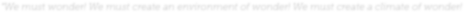 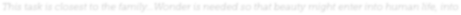 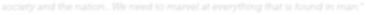 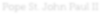 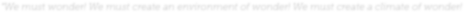 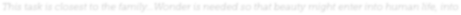 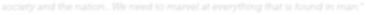 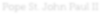 Creating a climate of wonder can seem a far cry from the modern world our schools are called to serve, though this is our calling as educators in the Catholic schools of the Diocese of Lancaster. Engaging with the Church’s teaching about human loving enables us to share with our young people the wonder of human life and the happiness that is waiting for us in Jesus. As always, this is an invitation, a way to deepen understanding of what it means to be fully human.The Programme of Study places the Diocese of Lancaster programme next to the statutory obligation it fulfils. Any additional material in HRSE is written in italics so it is easy to identify. Areas from the statutory  plan not covered in the HRSE framework are listed at the end of the booklet. Governing bodies and head teachers should be mindful that from 2020 OfSTED will inspect the new ‘Relationships Education, Relationships and Sex Education (RSE) and Health Education’ and Section 48 will continue to examine provisions in HRSE.‘This is my Body’ is used in Year 6 and parents are informed. Dean Gibson have recently bought into TenTen’s Life to the Full programme which is a comprehensive Relationship & Health Education scheme for Catholic primary schools covering every year group.We monitor progress in understanding through our RE assessment and science assessment. We monitor children’s well-being through our positive behaviour policy and/or encouraging children to be responsible for the choices they make.We cover the elements of the statutory curriculum not covered in the HRSE programme of study, such as basic first aid through external providers, diversity workshops, drug workshop providers, aspects of health education and online safety throughout KS1 and KS2.ParentsThe Church recognises parents as the first educators of their children. The school should support parents in this task. The role of the school should be that of assisting and completing the work of parents, furnishing children and adolescents with an evaluation of “sexuality as value and task of the whole person, created male and female in the image of God”. (Educational Guidance in Human Love (1983) Sacred Congregation for Catholic Education n69) Children’s first experience of relationships and love are in the home. At our schools we seek to work with parents and support them as their children grow and begin to develop their own character as well as experiencing changes in their physical appearance. Parents have been consulted about this policy before it was ratified by the governing body.The school will involve and support parents in learning about HRSE by sharing the programme of study/published resources to be used, letters when visitors are coming to school, letters when a sensitive subject is to be taught, resources to use at home (E.g. This Is My Body), information in school prospectus and on school website, listening to questions etc.Information about HRSE is contained in the school prospectus and the majority of the programme ofstudy is developed through the ethos of the school. However, at times, areas of particular sensitivity, such as puberty, will benefit from additional parental support and at such times, letters will sent home and parents may be invited into school to discuss the content of HRSE lessons.  Parents will be sent to parents referencing policy and asking for feedback.Right to be excused from sex education (commonly referred to as the right to withdraw)Parents have the right to request that their child not participate in some or all of sex education delivered as part of statutory RSE. Before granting any such request, it would be good practice for the headteacher to discuss the application with parents and ensure that they understand the nature and purpose of the curriculum in a Catholic context. A discussion should follow, as appropriate, involving the child to ensure that their wishes are understood and to clarify the nature and purpose of the curriculum. Schools will want to record and document this process. This will include parents/Headteacher/Year 6 or Year 5 class teachers. A good practice is also likely to include the headteacher discussing with parents the benefits of receiving this education and any detrimental effects that withdrawal might have on the child. For example, the possible social or emotional impact of withdrawal, the likelihood of them hearing a peer’s version of the content, rather than the teacher’s. However, parents may prefer to discuss sex education to their child at home instead.Following discussions, except in exceptional circumstances, the school will respect the parents’ request to withdraw the child, up to and until three terms before the child turns 16. After that point, if the child wishes to receive sex education rather than be withdrawn, the school should make arrangements to provide the child with sex education during one of those terms. This process is applicable for pupils with SEND. However, there may be exceptional circumstances where the headteacher may want to take a pupil’s specific needs arising from their SEND into account when making this decision. A process for the parental right to withdraw will form part of the policy. For example, the procedure is attached as an appendix to this policy which is available on the school’s website or in hard copy from the school oﬃce.Teaching and Assessing HRSEThe people who will be responsible for leadership, co-ordination and monitoring of the programme are the Head teacher, L Mahon, E Martin, Father Hugh.Other agencies will be used to support, e.g. school nurse.Teaching and learning about human relationships will be part of the life of the school. However, the programme of study will be taught through cross curricular dimensions where appropriate, such as R.E., science and computing. Some of this teaching will also be covered through our Life to the Full programme from TenTen. Sometimes, the children’s learning will be best supported by using other agencies, such as the school nurse, or other visitors to school. Such visitors will be guided to read the protocol for visitors at Dean Gibson and agree to follow  its instruction. E.g. not talking about abortion. There are elements of the statutory framework that are not covered in the Diocese of Lancaster’s HRSE programme. These elements are listed at the end of the 2020 programme of study. These aspects are covered through Science, PSHEE, Healthy Schools, Computer Safety and TenTen Life to the Full.Assessment forms part of the statutory framework. The HRSE programme includes a  self  audit  for  schools. The HRSE framework and the elements of the statutory framework not covered by HRSE are monitored and assessed through whole school planning, written pieces of work, teacher’s notes on discussions and targeted lesson evaluations. On occasion, the school uses questionnaires to evaluate students sense of well-being and    may use written or practical assessments where appropriate, for example, to evaluate understanding of  basic first aid. Dealing with diﬃcult questionsThe Governing Body desires that HRSE lessons take place in a positive framework, where students experience a growing appreciation for well being, and that of others, and a deeper understanding that the Church teaches a path of the wholeness of mind, body and spirit. Part of this is creating an atmosphere where questions can be asked openly, knowing that their questions will be answered and understanding that staﬀ or other students will not judge these questions. It is vital; therefore, that teachers invest time in creating this framework of mutual trust and care while respecting personal information. The HRSE co- ordinator must be given access to train and support to facilitate teachers to enable such discussions by creating carefully negotiated ground rules and distancing strategies. The Department for Education(2000) oﬀers the following guidelines for dealing with questions.Teachers should establish clear parameters of what is appropriate and inappropriate in a whole-class setting. Many teachers are concerned about responding to unexpected questions or comments from pupils in a whole-class situation. Having a set of ground rules should reduce the chances of this happening, but teachers will need support and training so that they prepare for the unexpected. Forexample:If a question is too personal, the teacher should remind the pupil of the ground rules. If the pupil needs further support, the teacher can refer her or him to the appropriate person, such as a school counsellor, school nurse, helpline, or an outside agency or service;If a teacher doesn’t know the answer to a question, it is essential to acknowledge this, and to suggestthat the pupil or teacher or both together research the subject later;If a problem is too explicit, feels too old for a pupil, is inappropriate for the whole class, or raises concerns about sexual abuse, the teacher should acknowledge it and promise to attend to it later on an individual basis. In this way, the pupil will feel they have received respectful treatment, but the rest of the class will not have to listen to personal experience or inappropriate information. To maintain trustand respect the teacher must remember to talk with the pupil later; andIf a teacher is concerned that a pupil is at risk of sexual abuse, they should follow the school’s child protection procedures.1Sensitive subjects in HRSE always need to be framed so that the young people who are participating know that there is pastoral support if any of the issues discussed make them feel the need to talk further1 or share confidential information. The safeguarding framework of the school should frame this, and it is paramount that all staff teaching HRSE have up to date safeguarding professional development.Questions asked by students that are a cause for concern for the teacher, for example, because of theirexplicit or graphic content, should be addressed following the school’s safeguarding policy and confidentiality procedures.See safeguarding policy. The school will ensure that this policy is available for all staff, governors, parents and students and the confidential nature of how to obtain advice and guidance as a result of any issues or questions that may arise.Students will be encouraged to talk to their parents or carers about issues and questions that arise as part of the programme. It will be made clear to all that unconditional confidentiality cannot be guaranteed where illegal or abusive concerns come to light, and these will be dealt with under the terms of the relevant policies. See safeguarding policy. Sex and Relationships Guidance, 4.5 ‘Dealing with questions’ 0116/2000Supporting children and young people deemed to be at risk.Sensitive subjects in HRSE always need to be framed so that the young people who are participating know that there is pastoral support if any of the issues discussed make them feel the need to talk further or share confidential information. This should always be done within the safeguarding framework of the school and it is paramount that all staﬀ teaching HRSE have up to date safeguarding professional development.Questions asked by students that are a cause for concern for the teacher, for example because of their explicit or graphic content, should be addressed in accordance with the school’s safeguarding policy and confidentiality procedures.See Safeguarding policy.Dean Gibson Catholic Primary School is a member of the Mater Christi Multi Academy Trust. This Trust is a company limited by guarantee registered in England and Wales. Company registration number 13272608It is an apostate of the Roman Catholic Church under the episcopal jurisdiction of the Bishop of Lancaster. Registered Office: The Education Centre, Balmoral Road, Lancaster, LA1 3BT.Relationships Education	Relationships and	Health EducationSex EducationRelationships Education	Relationships and	Health EducationSex EducationRelationships Education	Relationships and	Health EducationSex EducationRelationships Education	Relationships and	Health EducationSex EducationRelationships Education	Relationships and	Health EducationSex EducationRelationships Education	Relationships and	Health EducationSex EducationAll schools providing primary education, including all-through schools and middle schools (includes schools as set out in the Summary section).All schools providing primary education, including all-through schools and middle schools (includes schools as set out in the Summary section).All schools providing secondary education, including all-through schools and middle schools (see Summary section of statutory guidance).All schools providing secondary education, including all-through schools and middle schools (see Summary section of statutory guidance).All maintained schools including schools with a sixth form, academies, free schools, non- maintained special schools and alternative provision, including pupil referral units.All maintained schools including schools with a sixth form, academies, free schools, non- maintained special schools and alternative provision, including pupil referral units.The statutory requirement to provide Health Education does not apply to independent schools – PSHE is already compulsory as independent schools must meet the Independent School Standards as set out in the Education (Independent School Standards) Regulations 2014.Independent schools, however, may find the principles in the guidance on Health Education helpful in planning an age- appropriate curriculumThe school nurse will also visit the children during their final year of school.This Is My Body resources used in Summer Term of Year 6.The statutory requirement to provide Health Education does not apply to independent schools – PSHE is already compulsory as independent schools must meet the Independent School Standards as set out in the Education (Independent School Standards) Regulations 2014.Independent schools, however, may find the principles in the guidance on Health Education helpful in planning an age- appropriate curriculumThe school nurse will also visit the children during their final year of school.This Is My Body resources used in Summer Term of Year 6.The statutory requirements do not apply to sixth form colleges, 16-19 academies or Further Education (FE) colleges, although we would encourage them to support students by offering these subjects. These settings may find the principles helpful, especially in supporting pupils in the transition to FE.The statutory requirements do not apply to sixth form colleges, 16-19 academies or Further Education (FE) colleges, although we would encourage them to support students by offering these subjects. These settings may find the principles helpful, especially in supporting pupils in the transition to FE.The statutory requirements do not apply to sixth form colleges, 16-19 academies or Further Education (FE) colleges, although we would encourage them to support students by offering these subjects. These settings may find the principles helpful, especially in supporting pupils in the transition to FE.The statutory requirements do not apply to sixth form colleges, 16-19 academies or Further Education (FE) colleges, although we would encourage them to support students by offering these subjects. These settings may find the principles helpful, especially in supporting pupils in the transition to FE.The statutory requirements do not apply to sixth form colleges, 16-19 academies or Further Education (FE) colleges, although we would encourage them to support students by offering these subjects. These settings may find the principles helpful, especially in supporting pupils in the transition to FE.The statutory requirements do not apply to sixth form colleges, 16-19 academies or Further Education (FE) colleges, although we would encourage them to support students by offering these subjects. These settings may find the principles helpful, especially in supporting pupils in the transition to FE.